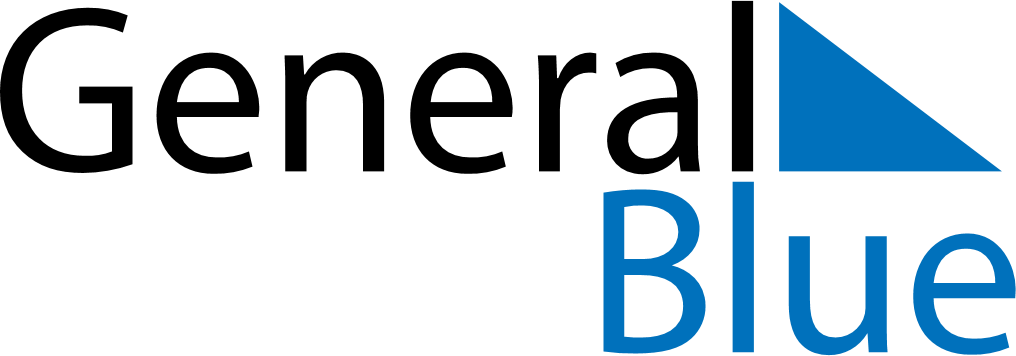 October 2024October 2024October 2024October 2024October 2024October 2024Jaervakandi, Raplamaa, EstoniaJaervakandi, Raplamaa, EstoniaJaervakandi, Raplamaa, EstoniaJaervakandi, Raplamaa, EstoniaJaervakandi, Raplamaa, EstoniaJaervakandi, Raplamaa, EstoniaSunday Monday Tuesday Wednesday Thursday Friday Saturday 1 2 3 4 5 Sunrise: 7:25 AM Sunset: 6:55 PM Daylight: 11 hours and 29 minutes. Sunrise: 7:27 AM Sunset: 6:52 PM Daylight: 11 hours and 24 minutes. Sunrise: 7:30 AM Sunset: 6:49 PM Daylight: 11 hours and 19 minutes. Sunrise: 7:32 AM Sunset: 6:46 PM Daylight: 11 hours and 13 minutes. Sunrise: 7:34 AM Sunset: 6:43 PM Daylight: 11 hours and 8 minutes. 6 7 8 9 10 11 12 Sunrise: 7:37 AM Sunset: 6:40 PM Daylight: 11 hours and 3 minutes. Sunrise: 7:39 AM Sunset: 6:37 PM Daylight: 10 hours and 58 minutes. Sunrise: 7:41 AM Sunset: 6:34 PM Daylight: 10 hours and 53 minutes. Sunrise: 7:43 AM Sunset: 6:32 PM Daylight: 10 hours and 48 minutes. Sunrise: 7:46 AM Sunset: 6:29 PM Daylight: 10 hours and 43 minutes. Sunrise: 7:48 AM Sunset: 6:26 PM Daylight: 10 hours and 37 minutes. Sunrise: 7:50 AM Sunset: 6:23 PM Daylight: 10 hours and 32 minutes. 13 14 15 16 17 18 19 Sunrise: 7:53 AM Sunset: 6:20 PM Daylight: 10 hours and 27 minutes. Sunrise: 7:55 AM Sunset: 6:18 PM Daylight: 10 hours and 22 minutes. Sunrise: 7:57 AM Sunset: 6:15 PM Daylight: 10 hours and 17 minutes. Sunrise: 8:00 AM Sunset: 6:12 PM Daylight: 10 hours and 12 minutes. Sunrise: 8:02 AM Sunset: 6:09 PM Daylight: 10 hours and 7 minutes. Sunrise: 8:04 AM Sunset: 6:06 PM Daylight: 10 hours and 2 minutes. Sunrise: 8:07 AM Sunset: 6:04 PM Daylight: 9 hours and 57 minutes. 20 21 22 23 24 25 26 Sunrise: 8:09 AM Sunset: 6:01 PM Daylight: 9 hours and 52 minutes. Sunrise: 8:11 AM Sunset: 5:58 PM Daylight: 9 hours and 47 minutes. Sunrise: 8:14 AM Sunset: 5:56 PM Daylight: 9 hours and 42 minutes. Sunrise: 8:16 AM Sunset: 5:53 PM Daylight: 9 hours and 36 minutes. Sunrise: 8:18 AM Sunset: 5:50 PM Daylight: 9 hours and 31 minutes. Sunrise: 8:21 AM Sunset: 5:48 PM Daylight: 9 hours and 26 minutes. Sunrise: 8:23 AM Sunset: 5:45 PM Daylight: 9 hours and 21 minutes. 27 28 29 30 31 Sunrise: 7:26 AM Sunset: 4:42 PM Daylight: 9 hours and 16 minutes. Sunrise: 7:28 AM Sunset: 4:40 PM Daylight: 9 hours and 11 minutes. Sunrise: 7:30 AM Sunset: 4:37 PM Daylight: 9 hours and 7 minutes. Sunrise: 7:33 AM Sunset: 4:35 PM Daylight: 9 hours and 2 minutes. Sunrise: 7:35 AM Sunset: 4:32 PM Daylight: 8 hours and 57 minutes. 